 Court-terme ou long-terme ? Éléments d’épargne 
à court terme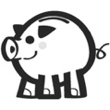 Éléments d’épargne 
à long terme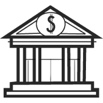 